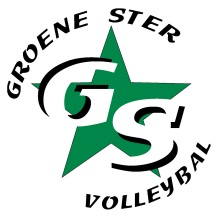 		        	   Volleybalvereniging	 Groene Ster     			     	          			     Zevenbergen  Sinds 1967      AanmeldingsformulierOndergetekende:Achternaam	: __________________________   M / V *Voornaam	: __________________________   Voorletters: ________________________Adres		: _____________________________________________________________Postcode	: _____________________	Woonplaats: ____________________________Telefoon	: _____________________ 	Geboortedatum: _________________________Mobiele tel.	: _____________________________________________________________E-mail		: _____________________________________________________________Volleybalt mee sinds welk datum?: _____________________________________________Verklaart hierbij akkoord te gaan met het lidmaatschap van Groene Ster. Opzegging  geschiedt per kwartaal, schriftelijk en met een opzegtermijn van 1 maand. Tevens verklaart ondergetekende zich te houden aan de financiële verplichtingen jegens volleybalvereniging Groene Ster en vult bijgaande machtiging in. Bovengenoemde schrijft zich in voor één van de onderstaande mogelijkheden:Recreanten					Jeugd A 	      competitie?   ja / nee*      Senioren	      competitie?   ja / nee*    	     	Mini’s		      competitie?   ja / nee** Omcirkelen indien van toepassing / doorstrepen wat niet van toepassing isIndien men competitie gaat spelen dient een recente digitale pasfoto gemaild te worden (samen met dit aanmeldingsformulier en incassomachtiging) naar: harmcornel@outlook.com Datum: ____________________	     Handtekening: ______________________________Bij minderjarigen tevens handtekening ouder/voogd: _______________________________________Dit aanmeldingsformulier a.u.b. samen met de machtiging en eventuele digitale pasfoto (indien competitie) mailen naar: harmcornel@outlook.com		        	   Volleybalvereniging	 Groene Ster     			     	          			     Zevenbergen  Sinds 1967      Doorlopende machtiging standaard Europese incasso (SEPA)Naam: Volleybalvereniging Groene Ster te ZevenbergenLand: NederlandIBAN: NL53INGB0004012635Incassant ID: NL19ZZZ200904520000Kenmerk machtiging: Beschrijving van onderliggend contract: contributieType betaling: doorlopendDoor ondertekening van dit formulier geeft u toestemming aan Volleybalvereniging Groene Ster om doorlopende incasso-opdrachten te sturen naar uw bank om een bedrag van uw rekening af te schrijven overeenkomstig de opdracht van Volleybalvereniging Groene Ster.Als u het niet eens bent met deze afschrijving kunt u deze laten terugboeken. Neem hiervoor binnen 8 weken na afschrijving contact op met uw bank. Vraag uw bank naar de voorwaarden.Naam				:   ………………………………………………………………Adres				:   ………………………………………………………………Postcode en woonplaats	:   ………………………………………………………………Land				:   ………………………………………………………………(IBAN) rekeningnummer	:   ………………………………………………………………Bank identificatie (BIC)*	:   ………………………………………………………………Plaats en datum		:   ………………………………………………………………Handtekening		:   ………………………………………………………………* BIC is niet verplicht bij Nederlands IBAN. U kunt uw IBAN en BIC op uw rekeningafschriften terugvinden.De machtiging vervalt automatisch bij het opzeggen van het lidmaatschap. Afmelding geschiedt uiterlijk 1 maand voor het einde van het kwartaal bij harmcornel@outlook.com Deze machtiging a.u.b. samen met het aanmeldingsformulier en eventuele digitale pasfoto (indien competitie) mailen naar: harmcornel@outlook.com Toestemming publicatie foto’s en video’s [Naam] ………………..[Plaats]……………………………, [maand]…………. [jaar]……………..Beste lid van Groene Ster Volleybal of ouder/verzorger van een lid van Groene Ster Volleybal, Bij de verenging Groene Ster Volleybal willen we graag impressies laten zien doormiddel van foto’s en video’s. Opnames worden gemaakt tijdens verschillende gelegenheden. Bijvoorbeeld tijdens wedstrijden, trainingen, en andere activiteiten. Ook jij of indien u ouder/verzorger bent van uw zoon/dochter kunnen deze op deze foto’s (en soms in video’s) te zien zijn. Natuurlijk gaan we zorgvuldig om met foto’s en video’s. Wij plaatsen geen foto’s waardoor iemand schade kan ondervinden. We plaatsen bij foto’s en video’s geen namen. Toch vinden we het belangrijk om uw toestemming te vragen voor het gebruik van foto’s en video’s. Het is goed mogelijk dat u niet wilt dat foto’s van jouw of indien u ouder/verzorger bent van uw kind op internet verschijnen. Met deze brief vragen we daarom uw toestemming voor het gebruik van beeldmateriaal van jouw of in het geval u ouder/verzorger bent van uw zoon/dochter. Wilt uw deze ingevuld toesturen naar harmcornel@outlook.com ook als u geen toestemming geeft. 
Uw toestemming geldt alleen voor foto’s en video’s die door ons als vereniging Groene Ster Volleybal, of in onze opdracht worden gemaakt. U mag natuurlijk altijd terugkomen op de door u gegeven toestemming. Ook mag u op een later moment alsnog toestemming geven.  Alvast bedankt voor uw medewerking! Met vriendelijke groet,Bestuur Groene Ster VolleybalHierbij verklaart ondergetekende, …………………………………….. dat foto’s en video’s door vereniging Groene Ster Volleybal wel / niet gebruikt mogen worden*: Datum: 		..............................................................................Naam:		..............................................................................Handtekening:	..............................................................................Lidmaatschap:Contributie per maandCompetitiegeld per jaarSenioren regulier enkel trainen€ 15€ 180,-Senioren regulier incl. competitie€ 20,65€ 247,80Jeugd (tot 18 jr) enkel trainen€ 9,33€ 11,96Jeugd (tot 18 jr) incl. competitie€ 11,75€ 141,-Mini’s t/m 12 jaar enkel trainen€ 9,33€ 111,96Mini’s t/m 12 jaar incl. competitie€ 10,50€ 126,-